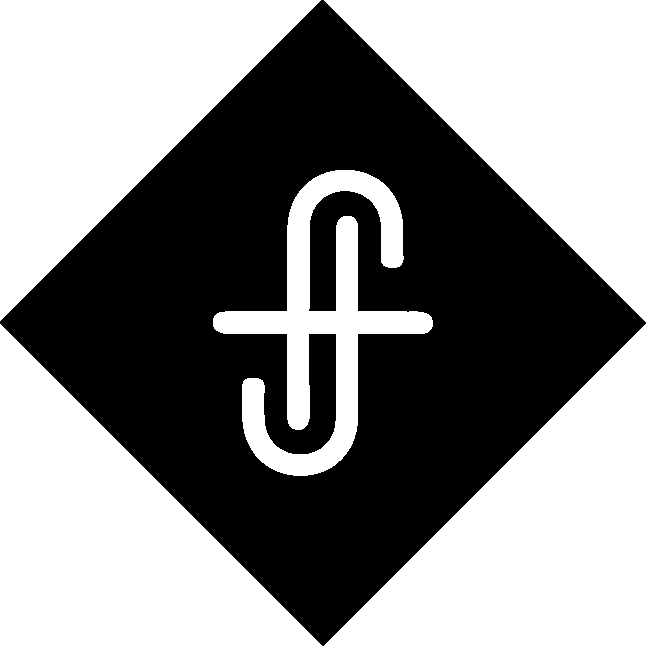 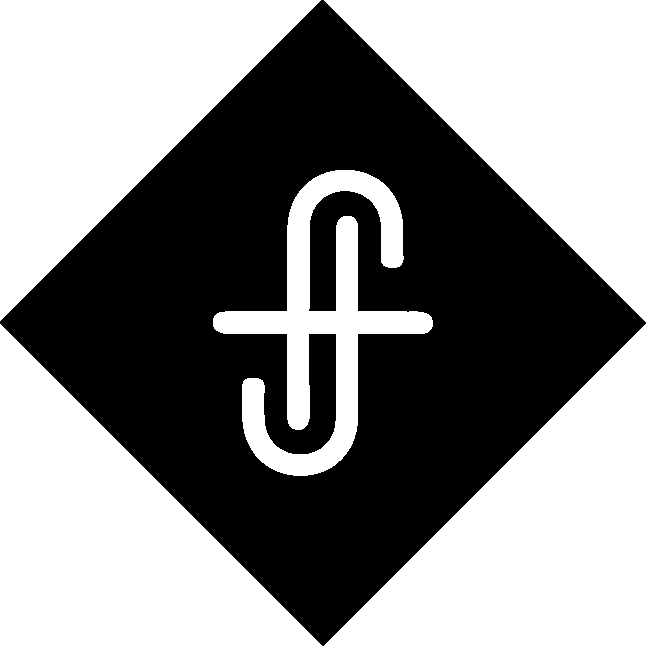 Praise the LordCheer the SaintsDetest the BeastLong for the Final VictoryBehold, I stand at the door and knock. If anyone hears my voice and opens the door, I will come in to him and eat with him, and he with me. The one who conquers, I will grant him to sit with me on my throne, as I also conquered and sat down with my Father on his throne. 					Revelation 3:20-21An invitation to experience God in the present as we prepare to be with him in the future. The God of your future can be become the Lord of your present.After this I looked, and behold, a door standing open in heaven! And the first voice, which I had heard speaking to me like a trumpet, said, “Come up here, and I will show you what must take place after this.” 					Revelation 4:1Oh, taste and see that the Lord is good! Blessed is the man who takes refuge in him! 				Psalm 34:8Heaven is a feast prepared for you.Every time you worship, you get a taste of heaven.At once I was in the Spirit, and behold, a throne stood in heaven, with one seated on the throne. And he who sat there had the appearance of jasper and carnelian, and around the throne was a rainbow that had the appearance of an emerald. 							Revelation 4:2-3A Throne – this is found 43 times in Revelation from chapter 4 to the end of the book and the key to understanding Revelation … God rules, reigns and restores.Around the throne were twenty-four thrones, and seated on the thrones were twenty-four elders, clothed in white garments, with golden crowns on their heads. From the throne came flashes of lightning, and rumblings and peals of thunder, and before the throne were burning seven torches of fire, which are the seven spirits of God, and before the throne there was as it were a sea of glass, like crystal. 					Revelation 4:4-6aAnd around the throne, on each side of the throne, are four living creatures, full of eyes in front and behind: the first living creature like a lion, the second living creature like an ox, the third living creature with the face of a man, and the fourth living creature like an eagle in flight. 					Revelation 4:6b-7These four living creatures are mentioned 14 times in Revelation … worship is important in heaven.And the four living creatures, each of them with six wings, are full of eyes all around and within, and day and night they never cease to say, “Holy, holy, holy, is the Lord God Almighty, who was and is and is to come!” 				Revelation 4:8Worship is our response to a perfect, holy, creator God. AttentionAdorationAffectionAllegiance And whenever the living creatures give glory and honor and thanks to him who is seated on the throne, who lives forever and ever, the twenty-four elders fall down before him who is seated on the throne and worship him who lives forever and ever. They cast their crowns before the throne, saying … 		Revelation 4:9-10“Worthy are you, our Lord and God, to receive glory and honor and power, for you created all things, and by your will they existed and were created.”     			Revelation 4:11Then I saw in the right hand of him who was seated on the throne a scroll written within and on the back, sealed with seven seals. And I saw a mighty angel proclaiming with a loud voice, “Who is worthy to open the scroll and break its seals?” And no one in heaven or on earth or under the earth was able to open the scroll or to look into it, and I began to weep loudly because no one was found worthy to open the scroll or to look into it. 		Revelation 5:1-4Why was John weeping? And one of the elders said to me, “Weep no more; behold, the Lion of the tribe of Judah, the Root of David, has conquered, so that he can open the scroll and its seven seals.”  	Revelation 5:5Behold, the Lion of the tribe of Judah, the Root of David has conquered … so you turn, you look up, you wipe away the tears and look around for the lion, the conqueror, the king. You are expecting grandeur … what do you see?And between the throne and the four living creatures and among the elders I saw a Lamb standing, as though it had been slain, with seven horns and with seven eyes, which are the seven spirits of God sent out into all the earth. Seven horns – perfect power. Seven eyes – perfect wisdom – all powerful, all knowing …And he went and took the scroll from the right hand of him who was seated on the throne. And when he had taken the scroll, the four living creatures and the twenty-four elders fell down before the Lamb, each holding a harp, and golden bowls full of incense, which are the prayers of the saints. And they sang a new song, saying, “Worthy are you to take the scroll and to open its seals, for you were slain, and by your blood you ransomed people for God from every tribe and language and people and nation, and you have made them a kingdom and priests to our God, and they shall reign on the earth.” 					Revelation 5:6-10Our weeping turns to worship when we know we are included.We worship Jesus because He is worthy of our worship.Then I looked, and I heard around the throne and the living creatures and the elders the voice of many angels, numbering myriads of myriads and thousands of thousands, saying with a loud voice, “Worthy is the Lamb who was slain, to receive power and wealth and wisdom and might and honor and glory and blessing!” 							Revelation 5:11-12We move from observation to participation ... from observer to participant.And I heard every creature in heaven and on earth and under the earth and in the sea, and all that is in them, saying, “To him who sits on the throne and to the Lamb be blessing and honor and glory and might forever and ever!” And the four living creatures said, “Amen!” and the elders fell down and worshiped. 	Revelation 5:13-14 Our worship of God impacts our capacity to persevere in this life. 